      LOYOLA COLLEGE (AUTONOMOUS), CHENNAI – 600 034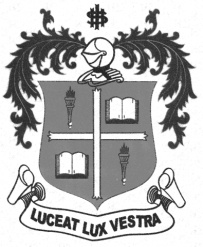     M.Sc. DEGREE EXAMINATION - PHYSICSFIRST SEMESTER – NOVEMBER 2012PH 1819 - ELECTRONICS AND PROGRAMMING               Date : 07/11/2012 	Dept. No. 	  Max. : 100 Marks    Time : 1:00 - 4:00                                              Part – AAnswer ALL Questions:									(10x2=20)Explain the significance of the offset null adjustment in Op-amps.Obtain an expression for the gain of an Op-amp based inverting amplifierWrite a note on the buses of P8088.Develop a program segment for P8086 to complement the contents of memory locations with offsets 100h to 200h with respect to DS.Develop a program for P8086 to convert a two digit unpacked BCD number in AX to packed BCD format in AL.If AL contains 2FH and CL contains 03H, what will be the contents of AL after (i) SHL AL,CL and (ii) ROL AL,CL.Write a note on the ALE signal of P8086.State the differences between the LEA and LDS instructions of P8086.Write a note on the relational operators of C++.Write a C++ program to input an integer and print whether it is divisible by 3.Part – BAnswer any FOUR Questions							(4x7.5=30)Sketch a neat circuit diagram of an Op-amp based 8 level parallel A/D converter and explain it’s working in detailDiscuss the conditional and unconditional branch instructions of P8086.Develop an ASM program for P8086 to set a byte variable LY if a word variable N represents a leap year. (Hint: A leap year is divisible by 4 and not by 64h).Develop an ASM program for P8086 to sort a word array in descending order.Write a C++ program to print all prime numbers between 10 and 100.Part – CAnswer any FOUR Questions							(4x12.5=50)Sketch a neat circuit diagram of an Op-amp based 4 bits successive approximation register A/D converter and explain it’s working in detail.DPX and DPY are 32 bit unsigned numbers. Develop an ASM program for P8086 to find the product and store the result at DPZ. DPX, DPY and DPZ are word variables.Develop an ASM program for 8086 to solve, , by defining a procedure for cube. Use relative indexed mode of addressing for data.With a block diagram explain in detail the functioning of the interrupt controller 8259A. Also explain how two 8259As may be cascaded to act as master and slave.   		(8.5+4). Write a C++ program to input the elements of two 3x3 integer matrices and print the product matrix.